SummaryThis spectacular fieldwork experience gets students to walk a ‘World Heritage’ area to explore its remarkable landscapes, landforms and biodiversity. Students will further develop their geographical inquiry, fieldwork and group work skills as they use various fieldwork tools (such as field sketches and weather instruments) in order to effectively investigate this unique environment and its ‘World Heritage’ management and protection strategies. (Please Note: This program involves a substantial amount of walking (3-4km) over varied terrain, including a long and steep set of 300 stairs – for further information please see the full risk assessment).       Landscapes and Landforms       (Blue Mountains World Heritage)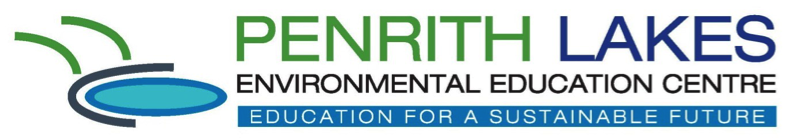 Small Group ItineraryTimeGroup A10.00am-10.30amDrop off at Echo PointInterpretive signs and field sketch10.30am-11.15amBegin Prince Henry WalkBiodiversity and landforms student observation11.15amArrive Katoomba Park for recess 11.45am-12.15pm5. Katoomba Park – weather and climate observations12.15pm – 1.00pm6. Walk down towards the Furber Steps – interpretive signs and microclimate recordings1.00pmWalk back up to Katoomba Park for Lunch then return to school at time to suit (or extend program to include Scenic World – arranged independently by schools)Students and adults will need:Students and adults will need:A reasonable degree of physical fitnessCovered footwearA reasonable degree of physical fitnessCovered footwearSun-safe clothing and hatSun-safe clothing and hatSunscreen and insect repellent already appliedSunscreen and insect repellent already appliedLitter free water bottleLitter free water bottleMorning tea and lunchMorning tea and lunch   Pens, paper and folders/clipboards are generally needed   Pens, paper and folders/clipboards are generally needed